  Executive Board Meeting 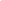 CALL MEETING TO ORDERASCERTAINMENT OF QUORUM A majority quorum must be established to hold a bona fide meeting Presidant Baraj, VP Abad, Director Grewal, Director Ball, Director Vasquez, Director Urias, Manger LandonCORRECTIONS TO THE MINUTES        The Body will discuss and correct minutes from previous meetings.The Body will consider the approval of minutes from the meeting held on Wednesday, September 14, 2022. Director Grewal Motioned, Manager Landon seconded the motion carried PUBLIC COMMENTThis segment of the meeting is reserved for persons desiring to address the Body on any matter of concern that is not stated on the agenda. A time limit of three (3) minutes per speaker and fifteen (15) minutes per topic shall be observed. The law does not permit any action to be taken, nor extended discussion of any items not on the agenda. The Body may briefly respond to statements made or questions posed, however, for further information, please contact the BCSGA Vice President for the item of discussion to be placed on a future agenda. (Brown Act §54954.3)REPORTS OF THE ASSOCIATIONThe chair shall recognize any officer of the association, including the BCSGA Advisor, to offer a report on official activities since the previous meeting and make any summary announcements deemed necessary for no longer than three minutes, save the advisor, who has infinite time. Vice PresidentRenewing the agenda for the week. Secretary will be printing them out for the office. Please fill them out for any activities or work your working on. Thank you for doing the suicide awareness month and sticking it out. October will be very busy. Please take care of yourself. If you need a check-in please do so and connect with me. REPORTS FROM THE EXECUTIVE OFFICERS        The Chair shall recognize the Executive Officers and Departments to report for no longer than three minutes on the activities since the previous meetingOffice of the PresidentAttended district consultation meeting. The new policy will be in the vote for BC and Cerra cosa. They need to change the language. Helped with manager landon with Suicide Awareness week. Will be out of the office all week next week. Department of Student OrganizationsStudent Orgs mixer on October 14th. Flyers will be going out soon. CAPK went super well, it was very hands-on and helpful. Able to be part of a group. Broke the record for the most boxes packed (842).Department of Student ActivitiesIs out sick. Thank you Jocelynn for helping with suicide awareness week. Homecoming filing is open and will close on October 6th. It has been a success, both of the trees are filled up and that was the goal. People are excited about the homecoming dance and other activities. Department of Legislative AffairsDid amazing last week. At the top with 45 votes. We have done well and will continue to work towards it. Special meeting on Saturday to elect the vice president for the SSCCC and have a Vice President from Bakersfield College. A professional leadership conference but can't make it, so will be representing via zoom. Department of FinanceWe interviewed someone for this position and will have one more interview this week. Will have one moreDepartment of Public Relations Publicisising for Homecoming. Got an Ad for Homecoming in the Renegade Rip. A reporter will be doing a feature story for homecoming and wants to get in touch with someone from SGA. Department of SecretaryKCCD Student TrusteeBoard meeting next Thursday with Director Vazques.
UNFINISHED BUSINESSItems listed have already been discussed and thus are considered for Senate consideration.DISCUSSION: HomecomingPromoting homecoming and the KVC sticker. Bring your best energy, there will be a lot of events, and were still in school so try your best to stay in bright spirits. DISCUSSION: Ballot BowlPlease keep promoting and getting students to Vote. We have more foot traffic Tuesday and Thursday so try to table those days. Working on ballot bowl stickers for students.  If they show proof of voting they get to be entered into a drawing.  Thank you to everyone and please don't forget that it's important to make sure you don't affiliate BC with any political parties DISCUSSION: Meeting Format Move senate and exact meeting. Senate  Wednesday 2nd and 4th and executive will be 1st and 3rd Wednesday. NEW BUSINESS        Items listed have not already been discussed and thus are considered for Senate consideration.DISCUSSION: KCCD Trustee Candidate Forum Two candidates have shown interest in running, but they have not gotten back to me yet. Have a room request, we can advertise. DISCUSSION: Suicide Prevention Week Happening all week, Monday - Thursday. Thank you, manager Landon for supporting.  People are saying that they like it. NAMI will be joining us tomorrow from 11 am-1 pm. DISCUSSION: Interfaith ConferenceHappening on Sunday, October 2nd. Please attend there will be tons of people there. the president, the chancellor,  and the mayor.ANNOUNCEMENTSThe Chair shall recognize in turn BCSGA Officers requesting the floor for a period not to exceed one minute. Three days left to apply for FAFSA or the CADA application for the 23-24 school year. Danyel asked to do the Timesheets. TAG applications close on friday. The updated form for next school year opens on October 1st, apply ASAP. Scholarship aADJOURNMENT4:34Wednesday, September 28, 20224 p.m. - 6 p.m.Zoom Meeting ID: 96504179517     Meeting Zoomlink :https://cccconfer.zoom.us/j/96504179517?pwd=NFMrVmVIU2V6eHdrWExtamJHYldzdz09     Meeting Zoomlink :https://cccconfer.zoom.us/j/96504179517?pwd=NFMrVmVIU2V6eHdrWExtamJHYldzdz09     Meeting Zoomlink :https://cccconfer.zoom.us/j/96504179517?pwd=NFMrVmVIU2V6eHdrWExtamJHYldzdz09